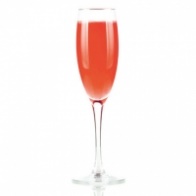 KIRSCHNAUMEN – EVENDORFF – OBERNAUMENNous sommes heureux de vous informer que le repas organisé par le conseil de fabrique se déroulera le dimanche 24 septembre 2017 à partir de midi au foyer socioculturel de Kirschnaumen.Au menu :KirSalade composéeJambon braisé – gratin dauphinois – flageolets Fromage GlaceCafé à volontéLe prix du repas (boisson non comprise) est de 22€ par personne, 11€ pour les enfants de moins de 10 ans ; les personnes extérieures à notre paroisse seront naturellement les bienvenues.Comme d’habitude nous ferons appel à votre générosité pour le service en salle ainsi que pour la confection des pâtisseries. Les personnes volontaires pour faire un gâteau – tarte auront la gentillesse de l’indiquer sur le bon d’inscription.Les inscriptions accompagnées du règlement (en espèces, ou par chèque à l’ordre de Fabrique de l’église de Kirschnaumen) seront reçues jusqu’au 16 septembre 2017 impérativement auprès de : Denis BRETTNACHER et Fabienne PITSCH à KirschnaumenMarie-Hélène SCHMIT et Elisabeth WEBER à EvendorffChristiane LINDEN à ObernaumenFamille …………………………………………....…. apportera 